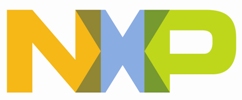 Crypto IP Software Engineer – BL SISThe Company NXP Semiconductors N.V. (NASDAQ: NXPI) enables secure connections and infrastructure for a smarter world, advancing solutions that make lives easier, better and safer. As the world leader in secure connectivity solutions for embedded applications, NXP is driving innovation in the secure connected vehicle, end-to-end security & privacy and smart connected solutions markets. Built on more than 60 years of combined experience and expertise, the company has 45,000 employees in more than 35 countries. Additional information can be found by visiting www.nxp.com. The Business Line Secure Identification Solutions develops, produces and sells a complete range of ICs for smart cards, tags, labels and readers, featuring many co-processor, security, memory and interface options; address the needs of all customers, from low-cost smart label ICs for high-volume supply chain management applications through high secure multi-application smart cards. In Shanghai, the Identification development team will focus on smart card IC development based on the requirement from local market. To enforce our team we are looking for new members to join our successful journey. Your Responsibilities In this role you will: Responsible for Crypto IP software development.Collect and manage requirements; break down requirements into functional specification.Write architecture documents, especially on security aspects.Partition functional specification into modules.Drive and accompany certification procedures including generation of related documents.Specify/Implement Verification-Environments.Verify/Debug pre-implemented Firmware-Modules & Stacks.Validate Firmware Stacks on Silicon also in Lab Environment.Your ProfileThe candidate should possess: Master or above degree in computer science, electronic/ electrical engineering, information technology or relevant disciplines.Practical experience in embedded software development on 8/16/32 bit platforms.Familiar with Assembly/C language and familiar with KEIL complier.Understanding of microcontroller architecture, practical experience in software/firmware architecture is preferred.Familiar with crypto algorithms.Familiar with SPA, DPA, CPA, Fault Injection, Template Attack, and Electromagnetic Analysis is a plus.Familiar with hardware/software countermeasures against above attacks and analysis is a plus.Ideally, Experience with certification processes is a plus.Crypto lib passes the EAL4+, OSCCA, BCTC or CC certification is plus.Experience in embedded software verification/validation for microcontrollers.Creativity, yet with the focus on challenging but achievable goals. Good communication skills. The ability to interact smoothly with a diverse range of colleagues, customers and partners inside and outside of NXP.LocationShanghai, ChinaContact DetailsEmily QianTalent Acquisition, Human ResourceEmail: emily.qian@nxp.com